Práce (co se nehodí, škrtněte): diplomová / bakalářskáPosudek (co se nehodí, škrtněte): vedoucího / oponentaPráci hodnotil(a) (u externích hodnotitelů uveďte též adresu a funkci ve firmě): PhDr. Roman Kodet, Ph.DPráci předložil(a): Michaela BoříkováNázev práce: Rudolf II. a Praha1.	CÍL PRÁCE (uveďte, do jaké míry byl naplněn): Cílem předložené bakalářské práce bylo analyzovat vztah císaře Rudolfa II. k Praze. Tento záměr byl bezpochyby naplněn.2.	OBSAHOVÉ ZPRACOVÁNÍ (náročnost, tvůrčí přístup, proporcionalita teoretické a vlastní práce, vhodnost příloh apod.):Téma není vzhledem k možnosti postupovat chronologicky a tematicky příliš náročné, autorka práce jej však zpracovává originálním a kreativním způsobem. Současně je k dispozici dostatečné množství literatury, kterou studentka dokázala dobře využít. Svou práci členila do dobře strukturovaných a do sebe logicky navazujících kapitol, které vhodně analyzují jednotlivé aspekty vztahu Rudolfa II. k Praze a hodnotí její vývoj za vlády tohoto panovníka. Současně se také věnuje dalšímu vývoji Prahy po Rudolfově smrti a analyzuje význam jeho vlády pro hlavní město Českého království. Z obsahového ani metodologického hlediska nevykazuje práce zásadnějších pochybení. Studentčiny závěry jsou jasně formulované a vhodně zdůvodněné.3.	FORMÁLNÍ ÚPRAVA (jazykový projev, správnost citace a odkazů na literaturu, grafická úprava, přehlednost členění kapitol, kvalita tabulek, grafů a příloh apod.):Jazykový projev studentky je přes některé dílčí nedostatky na velmi dobré úrovni, ani z formálního hlediska nelze práci vytknout žádné zásadnější nedostatky. Členění kapitol je přehledné a logicky strukturované.4.	STRUČNÝ KOMENTÁŘ HODNOTITELE (celkový dojem z práce, silné a slabé stránky, originalita myšlenek apod.):Předložená bakalářská práce má vysokou úroveň, studentka prokázala dobrou orientaci v tématu a zvládla vypracovat kvalitní text nadprůměrné úrovně. Práci proto doporučuji k obhajobě s klasifikací výborně.5.	OTÁZKY A PŘIPOMÍNKY DOPORUČENÉ K BLIŽŠÍMU VYSVĚTLENÍ PŘI OBHAJOBĚ (jedna až tři):	Jak hodnotíte náboženskou politiku Rudolfa II.?6.	NAVRHOVANÁ ZNÁMKA (výborně, velmi dobře, dobře, nevyhověl): výborněDatum: 17/5/2013						Podpis: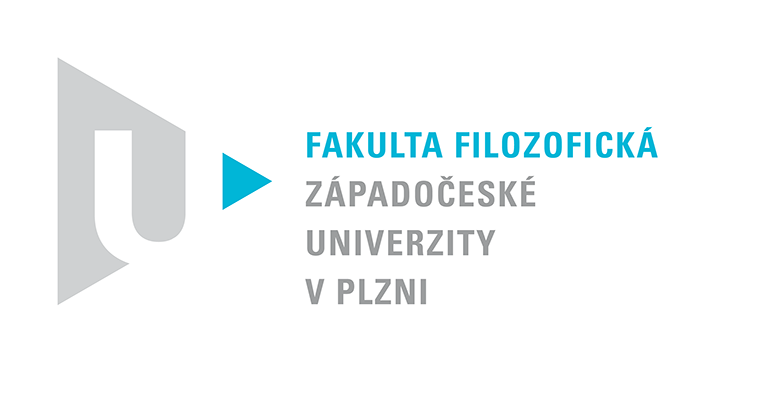 Katedra filozofiePROTOKOL O HODNOCENÍ PRÁCE